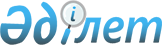 Об итогах конкурса на выполнение научно-исследовательской работы по теме: "Кодификация международных договоров, составляющих договорно-правовую базу Таможенного союза и Единого экономического пространства"
					
			Утративший силу
			
			
		
					Решение Комиссии таможенного союза от 23 сентября 2011 года № 806. Утратило силу решением Коллегии Евразийской экономической комиссии от 20 ноября 2018 года № 186.
      Сноска. Утратило силу решением Коллегии Евразийской экономической комиссии от 20.11.2018 № 186 (вступает в силу по истечении 30 календарных дней с даты его официального опубликования).
      В целях подведения итогов проведения открытого конкурса на право заключения договора на выполнение научно-исследовательской работы по теме: "Кодификация международных договоров, составляющих договорно-правовую базу Таможенного союза и Единого экономического пространства" Комиссия Таможенного союза решила:
      1. Согласиться с решениями Рабочей группы по кодификации международных договоров, составляющих договорно-правовую базу Таможенного союза и Единого экономического пространства, выполняющей функции конкурсной комиссии, по проведению конкурсных процедур и предварительной оценке поступивших заявок на участие в  Открытом конкурсе.
      2. Рабочей группе, указанной в пункте 1 настоящего решения, провести 4 октября 2011 года итоговое заседание  для определения победителя  Открытого конкурса с участием представителей казахстанской Стороны, результаты которого утвердить на очередном заседании Комиссии Таможенного союза.
      3. Настоящее Решение вступает в силу со дня его официального опубликования.
					© 2012. РГП на ПХВ «Институт законодательства и правовой информации Республики Казахстан» Министерства юстиции Республики Казахстан
				
Члены Комиссии таможенного союза:
От Республики
От Республики      От Российской
Беларусь
Казахстан          Федерации
А. Кобяков
У. Шукеев          И. Шувалов